Jadłospis 15 – 19 ListopadDataRodzaj posiłkuMenuMenuMenu15.11PoniedziałekŚniadanieII śniadanieChleb orkiszowy z masłem, serkiem twarogowym z suszonymi pomidorami, herbata ( gluten, mleko i jego pochodne)Chleb orkiszowy z masłem, serkiem twarogowym z suszonymi pomidorami, herbata ( gluten, mleko i jego pochodne)Chleb orkiszowy z masłem, serkiem twarogowym z suszonymi pomidorami, herbata ( gluten, mleko i jego pochodne)15.11PoniedziałekŚniadanieII śniadanieSok owocowy, ciasteczka zbożowe ( gluten )Sok owocowy, ciasteczka zbożowe ( gluten )Sok owocowy, ciasteczka zbożowe ( gluten )15.11PoniedziałekobiadZupa:Zupa kalafiorowa z drobnym makaronemZupa kalafiorowa z drobnym makaronem15.11PoniedziałekobiadII danie:Fasolka po bretońsku z kiełbasą, pieczywoFasolka po bretońsku z kiełbasą, pieczywo15.11PoniedziałekobiadAlergeny:  zupa – seler, gluten,; II danie: gluten, zupa – seler, gluten,; II danie: gluten, 15.11PoniedziałekpodwieczorekBanan, herbata Banan, herbata Banan, herbata 16.11Wtorek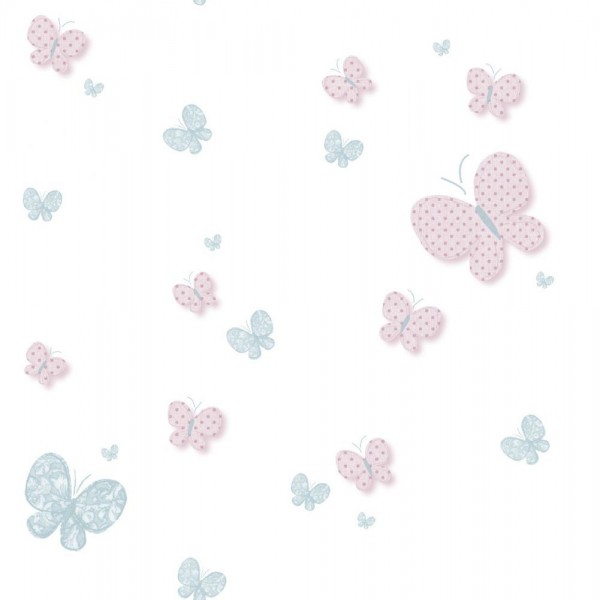 ŚniadanieII śniadanieChleb graham z masłem, dżemem jabłkowym, herbata ( gluten, mleko i jego pochodne)Chleb graham z masłem, dżemem jabłkowym, herbata ( gluten, mleko i jego pochodne)Chleb graham z masłem, dżemem jabłkowym, herbata ( gluten, mleko i jego pochodne)16.11WtorekŚniadanieII śniadanieMix owocówMix owocówMix owoców16.11WtorekobiadZupa:Zupa:Zupa Gulaszowa z ziemniaczkami16.11WtorekobiadII danie:II danie:Knedle ze śliwką ( 4szt.) z cukrem pudrem16.11WtorekobiadAlergeny:Alergeny:zupa – seler, gluten,; II danie: gluten, jajo,mleko i jego pochodne16.11WtorekpodwieczorekSałatka ryżowa z tuńczykiem i warzywami, pieczywo (mleko i jego pochodne, ryba)Sałatka ryżowa z tuńczykiem i warzywami, pieczywo (mleko i jego pochodne, ryba)Sałatka ryżowa z tuńczykiem i warzywami, pieczywo (mleko i jego pochodne, ryba)17.11ŚrodaŚniadanieII śniadanieChleb wieloziarnisty z masłem, pastą jajeczną, herbata ( gluten, mleko i jego pochodne)Chleb wieloziarnisty z masłem, pastą jajeczną, herbata ( gluten, mleko i jego pochodne)Chleb wieloziarnisty z masłem, pastą jajeczną, herbata ( gluten, mleko i jego pochodne)17.11ŚrodaŚniadanieII śniadanieMix owocówMix owocówMix owoców17.11ŚrodaobiadZupa:Zupa:Ogórkowa z ryżem17.11ŚrodaobiadII danie:II danie:Kotlecik mielony, ziemniaczki ,klasyczne buraczki17.11ŚrodaobiadAlergeny:  Alergeny:  zupa – seler, mleko i jego pochodne; II danie: jajo, gluten17.11ŚrodapodwieczorekCiasto czekoladowe z cukrem pudrem(mleko i jego pochodne, gluten, jajo)Ciasto czekoladowe z cukrem pudrem(mleko i jego pochodne, gluten, jajo)Ciasto czekoladowe z cukrem pudrem(mleko i jego pochodne, gluten, jajo)18.11CzwartekŚniadanieII śniadanieChałka z masłem, kakao ( gluten, mleko i jego pochodne)Chałka z masłem, kakao ( gluten, mleko i jego pochodne)Chałka z masłem, kakao ( gluten, mleko i jego pochodne)18.11CzwartekŚniadanieII śniadanieMix owocówMix owocówMix owoców18.11CzwartekobiadZupa:Zupa:Krem marchewkowo-dyniowy z groszkiem ptysiowym18.11CzwartekobiadII danie: II danie: Placuszki ziemniaczano-cukiniowe z sosem pieczarkowym18.11CzwartekobiadAlergeny:Alergeny:zupa – seler,jajo,gluten: II danie: gluten, jajo, mleko i jego pochodne, , 18.11CzwartekpodwieczorekJabłka zapiekane z cynamonem, herbata Jabłka zapiekane z cynamonem, herbata Jabłka zapiekane z cynamonem, herbata 19.11Piątek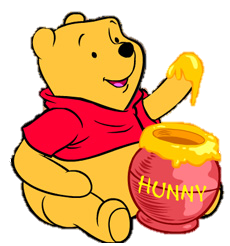 ŚniadanieII śniadanie Płatki kukurydziane z mlekiem, chleb pszenny z masłem, serem, rzodkiewką, herbata (gluten, mleko i jego pochodne)Płatki kukurydziane z mlekiem, chleb pszenny z masłem, serem, rzodkiewką, herbata (gluten, mleko i jego pochodne)Płatki kukurydziane z mlekiem, chleb pszenny z masłem, serem, rzodkiewką, herbata (gluten, mleko i jego pochodne)19.11PiątekŚniadanieII śniadanie Mix owocówMix owocówMix owoców19.11PiątekobiadZupa:Zupa:Brokułowa z ziemniaczkami19.11PiątekobiadII danie:II danie:Paluszki rybne z fileta, ziemniaczki, surówka z kapusty kiszonej z marchewką i jabłkiem19.11PiątekobiadAlergeny:  Alergeny:  zupa – seler, mleko i jego pochodne; II danie: ryba, , gluten, jajo, mleko i jego pochodne19.11PiątekpodwieczorekPieczywo  Vasa z serkiem waniliowym, mix warzyw, herbata ( gluten, mleko i jego pochodne)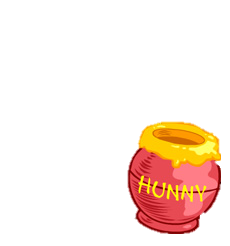 Pieczywo  Vasa z serkiem waniliowym, mix warzyw, herbata ( gluten, mleko i jego pochodne)Pieczywo  Vasa z serkiem waniliowym, mix warzyw, herbata ( gluten, mleko i jego pochodne)